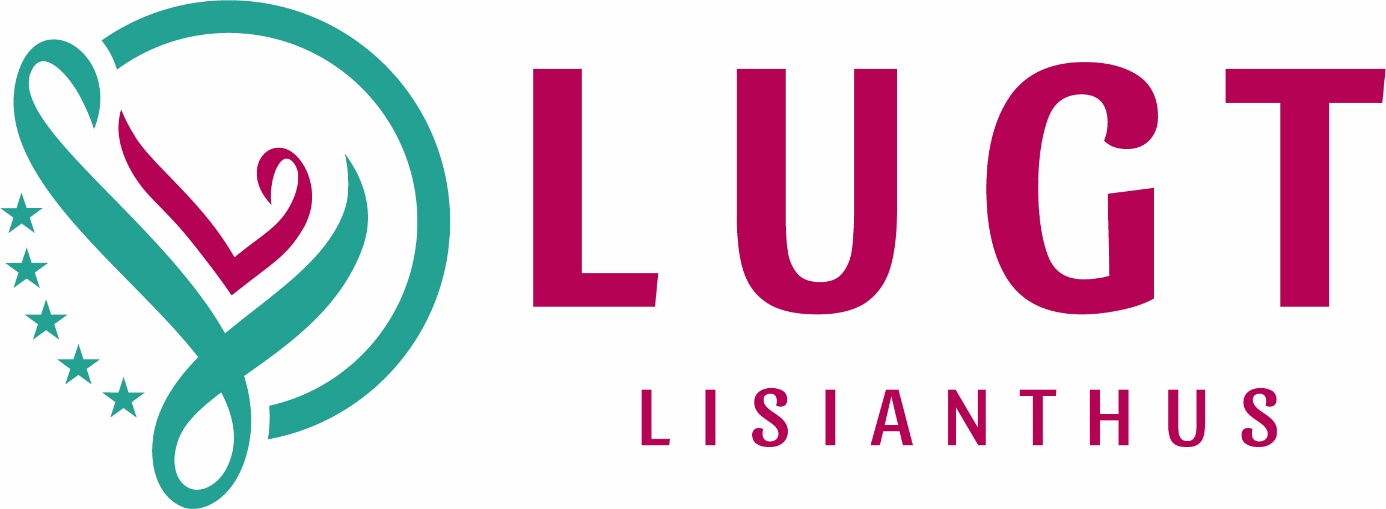 A paper sleeve?Yes, a paper sleeve!That’s all fine and dandy, but that has been tried and failed before.True, but with these covers it will work.Right, what makes these covers so much better?Well, everything. To start with, it’s a big plus that our covers can be easily disposed of with the old paper. Saves a lot of hassle.If they even make it. My experience is that paper covers are completely dissolved by the time they would be ready to be thrown out with the old paper.With Lugt's paper sleeves, that won’t be a concern. They remain beautiful. The paper is thicker and the paper fibers are longer than with other sleeves. This makes them more resistant to water. And we have shortened the covers at the bottom so that they are immersed in water as little as possible.OK. It all sounds great, but isn't plastic stronger in the end?You might expect that, but our paper is just as vandal-proof. In some cases it is even much better than plastic. When transporting in boxes, for example, it saves a lot of time repacking. And the flowers remain more beautiful in paper too.But apart from the facts, presentation is also a major factor. Paper feels a lot more authentic. It looks better and it even smells better. A paper cover reminds you of the beautiful craft that the flower trade is.Not quite convinced yet? I would say; just try it. We promise you that conviction will come naturally! 
We strive for the most sustainable future possible! We are very curious what you think of the covers. We will send a short questionnaire, we hope for your response!You can send the completed form (also as a photo) back to info@florapodium.com or to your personal contact person at Barendsen through email or WhatsApp! You can also use the QR-link to fill out the form online. What do you think of the quality? Good / bad, why?What do you think of the appearance? Good / bad, why?Do you prefer the plastic cover or this cover? Why?Should we offer this cover as an option in our webshop?Are you willing to pay (slightly) more for using this durable cover? Yes / no, why?Comments:Thank you very much for your feedback.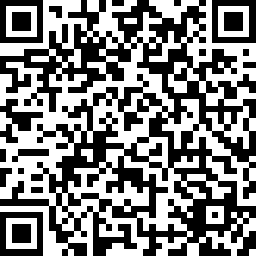 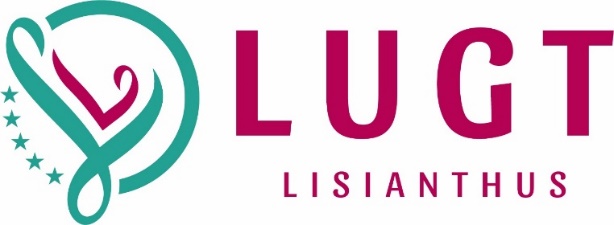 